Dobrý den, ahojte děti,tak posílám slíbené úkoly z dnešního dne:ON-LINE VÝUKA:Matematika – rozcvička – kartičky -sčítání do 100Učebnice – 13/2,4                     13/3 – do školního sešitu – zápis, výpočet, odpověďČeský jazyk – kartičky y,i – doplňování i,y do slovInter. cvičení – kolo štěstíPracovní sešit – 48/3 - kontrola dú                              49/1,2Pracovní list – tvrdé a měkké souhlásky – cv. 1 – doplň i,yDomácí úkoly:Čtení – Čítanka – str. 90,91 – přečti si článek a pokus se odpovědět na otázky 1,2 na str.90 i 91Písanka – str. 4 – přepiš říkanku Kamarádi – krásně a bez chyb, tak, jak je v sešitě (4 řádky)Anglický jazyk – posílám odkaz na angličtinu s Hurvínkem, zkuste si procvičit číslovky                              https://www.youtube.com/watch?v=RgV_nwmnzP4 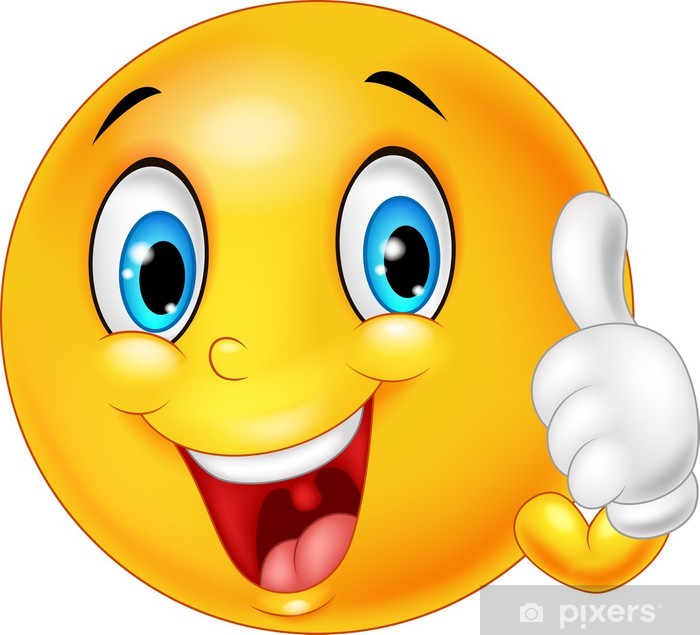 Tak to je pro dnešek všechno. S chutí do toho a hned budeš mít hotovo .Papa paní učitelka Radka